Media Players– Class #1Mike wants to purchase an iPod for his new walking class.  Mike needs to make sure that, the iPod is small enough to fit in his pocket. So, that hands will be free, to hold dumbbells. But, also would like storage space of 16– 32 GB, in order to upload his favorite songs. The problem is that Mike only has $195, for this purchase.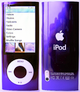 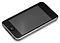 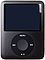 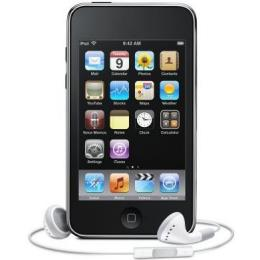 Placing: 2‐1‐4‐3Cuts: 1‐3‐4Reasoning:I placed 2 over 1 because 2 is smaller in size and more cost efficient. 2 also has a pedometer that he can use in his new walking class.I placed 1 over 4 because 1 has a long Battery Life than 4. 1 also, hasstorage space of 32 GB, whereas 4 only has 8 GB of storage space.I placed 4 over 3 because 4 had a longer battery life, was smaller in size and the least expensive in the class.I placed 3 last because has the lowest battery life, and costs more than Mike can afford.